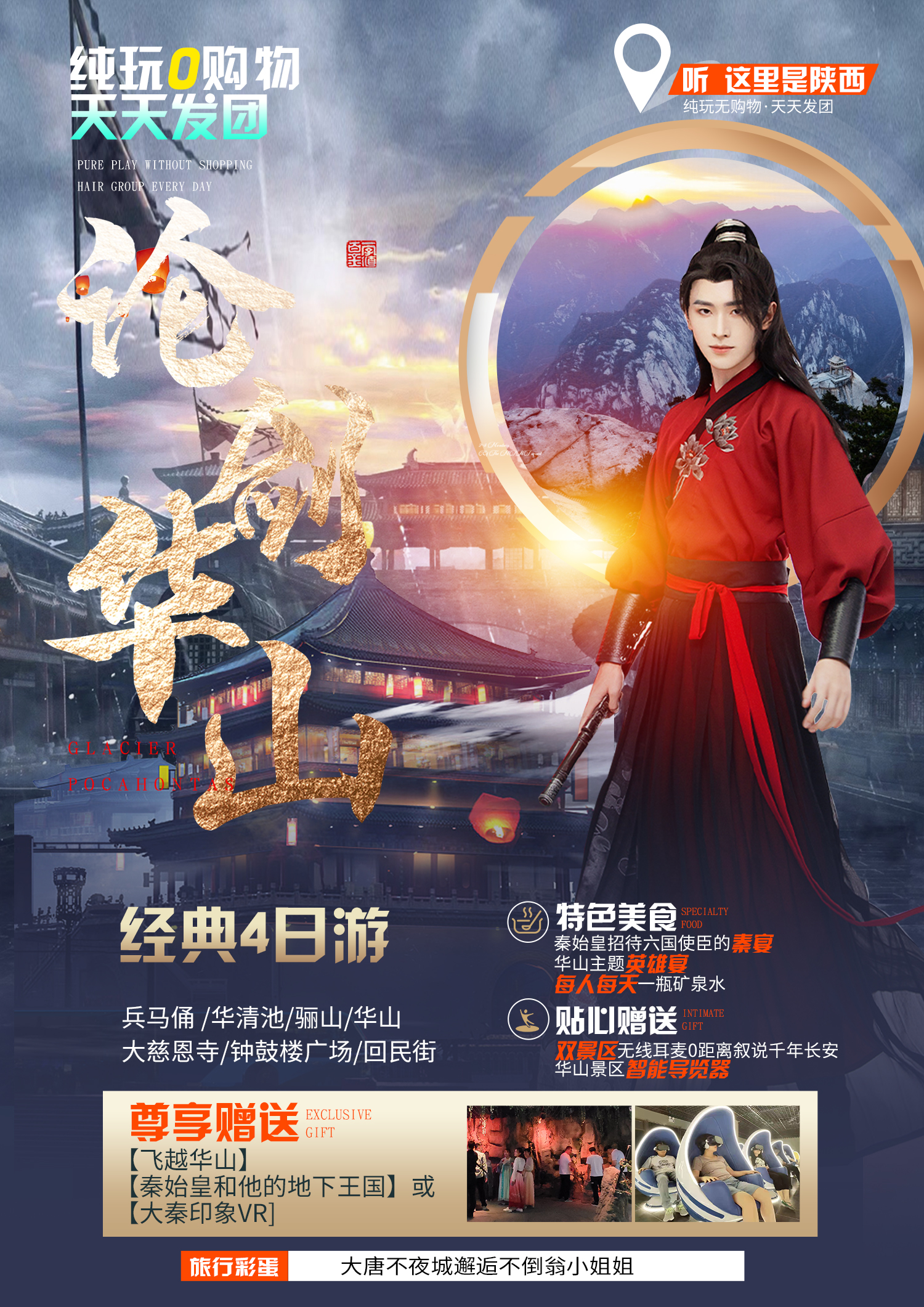 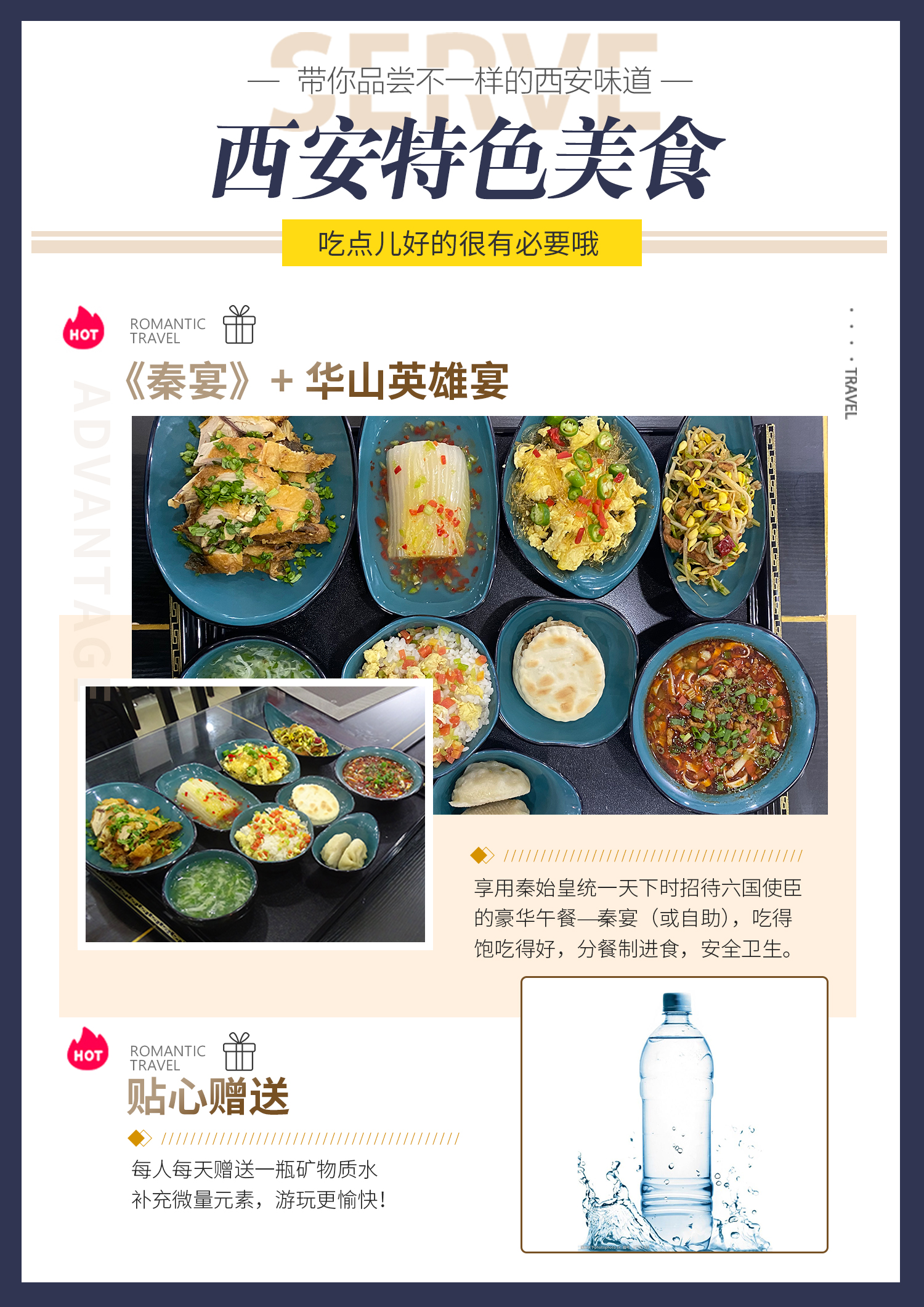 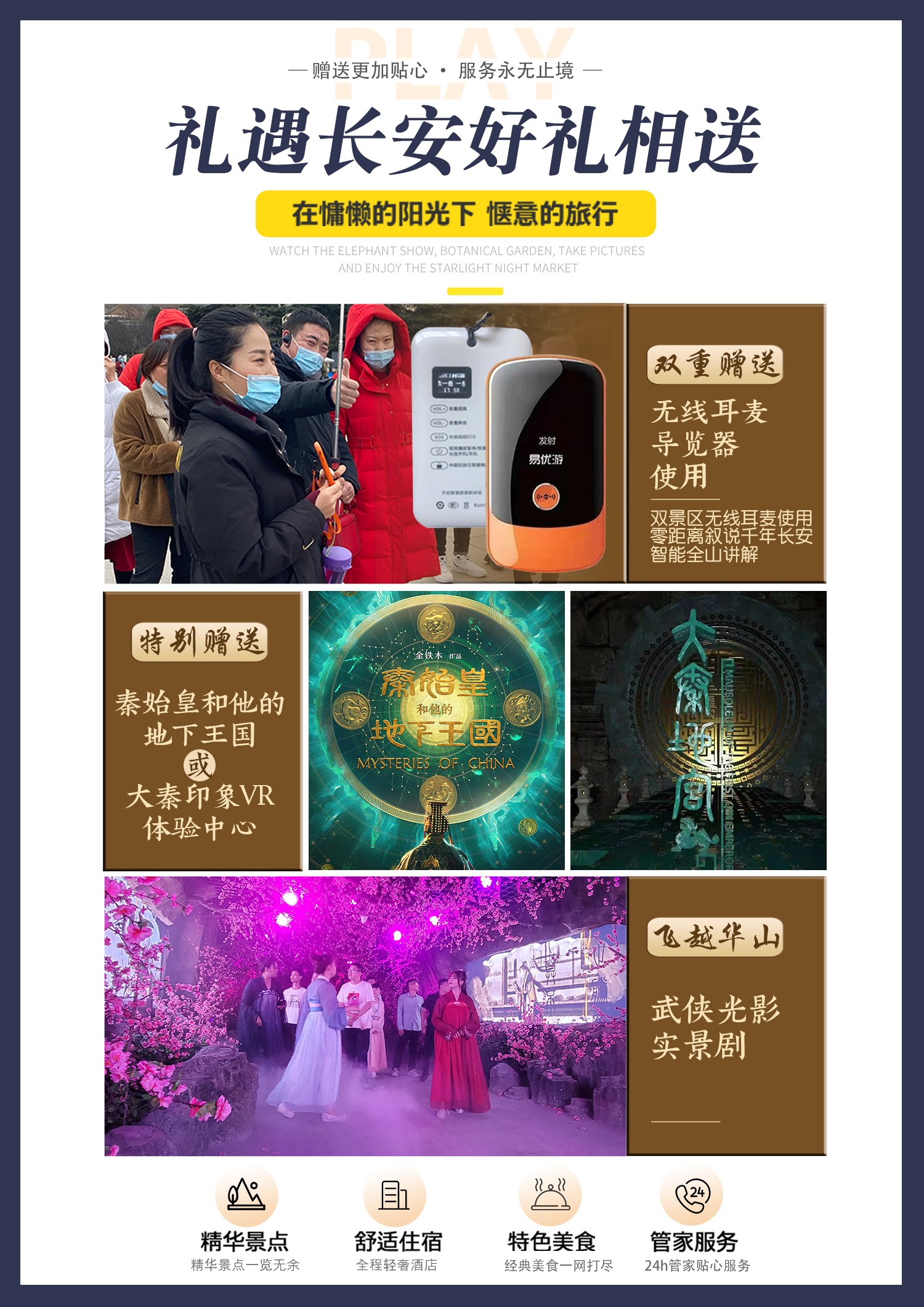 ***在不减少景点的前提下，导游有权根据实际情况，适当调整景点游览顺序***1、西安接站人员会提前给客人短信或电话联系，到达车站/机场后，会有工作人员接站并送往酒店，手机务必保持畅通（抵达酒店后，请自行在酒店前台报名字办理入住手续，酒店押金客人自付，离店自行退押金，酒店有任何问题第一时间联系出团通知书紧急联系人）当天自由活动，无行程、无导游和工作人员陪同，请注意人身财产安全，陕西人为秦人，讲话口音偏重，如果有言语吼喝没有恶意，敬请谅解。2、每天晚上 22:00 前旅行社工作人员会以短信或电话形式通知次日出行间和注意事项，请保持手机畅通，若22点前无人联系您，请联系出团通知书紧急联系人。 ***在不减少景点的前提下，导游有权根据实际情况，适当调整景点游览顺序***1、西安接站人员会提前给客人短信或电话联系，到达车站/机场后，会有工作人员接站并送往酒店，手机务必保持畅通（抵达酒店后，请自行在酒店前台报名字办理入住手续，酒店押金客人自付，离店自行退押金，酒店有任何问题第一时间联系出团通知书紧急联系人）当天自由活动，无行程、无导游和工作人员陪同，请注意人身财产安全，陕西人为秦人，讲话口音偏重，如果有言语吼喝没有恶意，敬请谅解。2、每天晚上 22:00 前旅行社工作人员会以短信或电话形式通知次日出行间和注意事项，请保持手机畅通，若22点前无人联系您，请联系出团通知书紧急联系人。 ***在不减少景点的前提下，导游有权根据实际情况，适当调整景点游览顺序***1、西安接站人员会提前给客人短信或电话联系，到达车站/机场后，会有工作人员接站并送往酒店，手机务必保持畅通（抵达酒店后，请自行在酒店前台报名字办理入住手续，酒店押金客人自付，离店自行退押金，酒店有任何问题第一时间联系出团通知书紧急联系人）当天自由活动，无行程、无导游和工作人员陪同，请注意人身财产安全，陕西人为秦人，讲话口音偏重，如果有言语吼喝没有恶意，敬请谅解。2、每天晚上 22:00 前旅行社工作人员会以短信或电话形式通知次日出行间和注意事项，请保持手机畅通，若22点前无人联系您，请联系出团通知书紧急联系人。 ***在不减少景点的前提下，导游有权根据实际情况，适当调整景点游览顺序***1、西安接站人员会提前给客人短信或电话联系，到达车站/机场后，会有工作人员接站并送往酒店，手机务必保持畅通（抵达酒店后，请自行在酒店前台报名字办理入住手续，酒店押金客人自付，离店自行退押金，酒店有任何问题第一时间联系出团通知书紧急联系人）当天自由活动，无行程、无导游和工作人员陪同，请注意人身财产安全，陕西人为秦人，讲话口音偏重，如果有言语吼喝没有恶意，敬请谅解。2、每天晚上 22:00 前旅行社工作人员会以短信或电话形式通知次日出行间和注意事项，请保持手机畅通，若22点前无人联系您，请联系出团通知书紧急联系人。 ***在不减少景点的前提下，导游有权根据实际情况，适当调整景点游览顺序***1、西安接站人员会提前给客人短信或电话联系，到达车站/机场后，会有工作人员接站并送往酒店，手机务必保持畅通（抵达酒店后，请自行在酒店前台报名字办理入住手续，酒店押金客人自付，离店自行退押金，酒店有任何问题第一时间联系出团通知书紧急联系人）当天自由活动，无行程、无导游和工作人员陪同，请注意人身财产安全，陕西人为秦人，讲话口音偏重，如果有言语吼喝没有恶意，敬请谅解。2、每天晚上 22:00 前旅行社工作人员会以短信或电话形式通知次日出行间和注意事项，请保持手机畅通，若22点前无人联系您，请联系出团通知书紧急联系人。 ***在不减少景点的前提下，导游有权根据实际情况，适当调整景点游览顺序***1、西安接站人员会提前给客人短信或电话联系，到达车站/机场后，会有工作人员接站并送往酒店，手机务必保持畅通（抵达酒店后，请自行在酒店前台报名字办理入住手续，酒店押金客人自付，离店自行退押金，酒店有任何问题第一时间联系出团通知书紧急联系人）当天自由活动，无行程、无导游和工作人员陪同，请注意人身财产安全，陕西人为秦人，讲话口音偏重，如果有言语吼喝没有恶意，敬请谅解。2、每天晚上 22:00 前旅行社工作人员会以短信或电话形式通知次日出行间和注意事项，请保持手机畅通，若22点前无人联系您，请联系出团通知书紧急联系人。 行 程 安 排行 程 安 排行 程 安 排行 程 安 排行 程 安 排行 程 安 排第一天：四川-西安（自由活动指南）                             第一天：四川-西安（自由活动指南）                             第一天：四川-西安（自由活动指南）                             餐：无   宿：西安宿：西安亲爱的各位游客朋友，乘坐动车或高铁赴西安，接团后，入住酒店休息或自由活动！！你可以前往“柏树林”里的《青曲社》或“案板街”里的《易俗社》欣赏地方戏、陕派相声、脱口秀等节目！或者结伴同行的亲友相约于“南大街粉巷”里的《德福巷“咖啡茶馆”一条街》，这里“安静、热闹、中式、西式”各类型茶馆一应俱全，选择一家您喜欢的坐下吧，感受下古都丰富的夜生活。推荐景点（自行前往参观）：【陕西历史博物馆】、【西安博物院】、【碑林博物院】、网红景点【大唐不夜城】、【书院门】西安市美食攻略【小吃街】永兴坊地址：位于新城区小东门里 营业时间：12:00—22:00【夜市街】建东街地址：位于碑林区雁塔北路 营业时间：19:00—凌晨4:00【夜市街】东新街地址：位于新城区新城广场东侧 营业时间：19:00—凌晨4:00亲爱的各位游客朋友，乘坐动车或高铁赴西安，接团后，入住酒店休息或自由活动！！你可以前往“柏树林”里的《青曲社》或“案板街”里的《易俗社》欣赏地方戏、陕派相声、脱口秀等节目！或者结伴同行的亲友相约于“南大街粉巷”里的《德福巷“咖啡茶馆”一条街》，这里“安静、热闹、中式、西式”各类型茶馆一应俱全，选择一家您喜欢的坐下吧，感受下古都丰富的夜生活。推荐景点（自行前往参观）：【陕西历史博物馆】、【西安博物院】、【碑林博物院】、网红景点【大唐不夜城】、【书院门】西安市美食攻略【小吃街】永兴坊地址：位于新城区小东门里 营业时间：12:00—22:00【夜市街】建东街地址：位于碑林区雁塔北路 营业时间：19:00—凌晨4:00【夜市街】东新街地址：位于新城区新城广场东侧 营业时间：19:00—凌晨4:00亲爱的各位游客朋友，乘坐动车或高铁赴西安，接团后，入住酒店休息或自由活动！！你可以前往“柏树林”里的《青曲社》或“案板街”里的《易俗社》欣赏地方戏、陕派相声、脱口秀等节目！或者结伴同行的亲友相约于“南大街粉巷”里的《德福巷“咖啡茶馆”一条街》，这里“安静、热闹、中式、西式”各类型茶馆一应俱全，选择一家您喜欢的坐下吧，感受下古都丰富的夜生活。推荐景点（自行前往参观）：【陕西历史博物馆】、【西安博物院】、【碑林博物院】、网红景点【大唐不夜城】、【书院门】西安市美食攻略【小吃街】永兴坊地址：位于新城区小东门里 营业时间：12:00—22:00【夜市街】建东街地址：位于碑林区雁塔北路 营业时间：19:00—凌晨4:00【夜市街】东新街地址：位于新城区新城广场东侧 营业时间：19:00—凌晨4:00亲爱的各位游客朋友，乘坐动车或高铁赴西安，接团后，入住酒店休息或自由活动！！你可以前往“柏树林”里的《青曲社》或“案板街”里的《易俗社》欣赏地方戏、陕派相声、脱口秀等节目！或者结伴同行的亲友相约于“南大街粉巷”里的《德福巷“咖啡茶馆”一条街》，这里“安静、热闹、中式、西式”各类型茶馆一应俱全，选择一家您喜欢的坐下吧，感受下古都丰富的夜生活。推荐景点（自行前往参观）：【陕西历史博物馆】、【西安博物院】、【碑林博物院】、网红景点【大唐不夜城】、【书院门】西安市美食攻略【小吃街】永兴坊地址：位于新城区小东门里 营业时间：12:00—22:00【夜市街】建东街地址：位于碑林区雁塔北路 营业时间：19:00—凌晨4:00【夜市街】东新街地址：位于新城区新城广场东侧 营业时间：19:00—凌晨4:00亲爱的各位游客朋友，乘坐动车或高铁赴西安，接团后，入住酒店休息或自由活动！！你可以前往“柏树林”里的《青曲社》或“案板街”里的《易俗社》欣赏地方戏、陕派相声、脱口秀等节目！或者结伴同行的亲友相约于“南大街粉巷”里的《德福巷“咖啡茶馆”一条街》，这里“安静、热闹、中式、西式”各类型茶馆一应俱全，选择一家您喜欢的坐下吧，感受下古都丰富的夜生活。推荐景点（自行前往参观）：【陕西历史博物馆】、【西安博物院】、【碑林博物院】、网红景点【大唐不夜城】、【书院门】西安市美食攻略【小吃街】永兴坊地址：位于新城区小东门里 营业时间：12:00—22:00【夜市街】建东街地址：位于碑林区雁塔北路 营业时间：19:00—凌晨4:00【夜市街】东新街地址：位于新城区新城广场东侧 营业时间：19:00—凌晨4:00亲爱的各位游客朋友，乘坐动车或高铁赴西安，接团后，入住酒店休息或自由活动！！你可以前往“柏树林”里的《青曲社》或“案板街”里的《易俗社》欣赏地方戏、陕派相声、脱口秀等节目！或者结伴同行的亲友相约于“南大街粉巷”里的《德福巷“咖啡茶馆”一条街》，这里“安静、热闹、中式、西式”各类型茶馆一应俱全，选择一家您喜欢的坐下吧，感受下古都丰富的夜生活。推荐景点（自行前往参观）：【陕西历史博物馆】、【西安博物院】、【碑林博物院】、网红景点【大唐不夜城】、【书院门】西安市美食攻略【小吃街】永兴坊地址：位于新城区小东门里 营业时间：12:00—22:00【夜市街】建东街地址：位于碑林区雁塔北路 营业时间：19:00—凌晨4:00【夜市街】东新街地址：位于新城区新城广场东侧 营业时间：19:00—凌晨4:00第二天：秦始皇陵兵马俑博物馆、唐华清宫第二天：秦始皇陵兵马俑博物馆、唐华清宫第二天：秦始皇陵兵马俑博物馆、唐华清宫餐：早中晚   餐：早中晚   宿：华山或西安早餐后，集合出发，乘车约1小时赴临潼，参观最完整的中国唐文化标志性景区【唐·华清宫】（约1.5小时 自理：华清宫往返电瓶车20元/人或骊山往返索道60元/人），这里因骊山亘古不变的温泉资源、烽火戏诸侯的历史典故、唐明皇与杨贵妃的爱情故事及西安事变的发生地而享誉海外。华清宫本是一个普通的皇家避寒宫殿，华清池因杨贵妃而享誉古今。一千多年前三郎与玉环的爱情，在飞霜殿内、在九龙湖上、在石榴树下、在贵妃池旁，恩爱十年抵不上马嵬士兵哗变，是爱？是恨？美人已去，池仍在，慕名而来只为一睹贵妃出浴的香艳之地。中餐特别安排秦始皇统一天下后招待六国使臣的《秦宴》或同标准特色中餐。中餐后，让我们共同期待3D巨幕电影【秦始皇和他的地下王国】或者VR沉浸式穿越时光隧道，走进大秦墓室的【大秦印象VR体验中心】（节假日不安排,赠送项目无退费），后参观世界文化遗产【秦始皇陵兵马俑博物院】（约2.5小时 自理：兵马俑电瓶车5元/人），这是世界上最大的“地下军事博物馆”世界考古史上最伟大的发现之一，堪称“世界第八大奇迹”，穿行在这些极具感染力的艺术品之间，历史似乎不再遥远。后乘车赴华山脚下，抵达后享用华山主题《英雄长桌宴》。完毕后入住酒店休息。早餐后，集合出发，乘车约1小时赴临潼，参观最完整的中国唐文化标志性景区【唐·华清宫】（约1.5小时 自理：华清宫往返电瓶车20元/人或骊山往返索道60元/人），这里因骊山亘古不变的温泉资源、烽火戏诸侯的历史典故、唐明皇与杨贵妃的爱情故事及西安事变的发生地而享誉海外。华清宫本是一个普通的皇家避寒宫殿，华清池因杨贵妃而享誉古今。一千多年前三郎与玉环的爱情，在飞霜殿内、在九龙湖上、在石榴树下、在贵妃池旁，恩爱十年抵不上马嵬士兵哗变，是爱？是恨？美人已去，池仍在，慕名而来只为一睹贵妃出浴的香艳之地。中餐特别安排秦始皇统一天下后招待六国使臣的《秦宴》或同标准特色中餐。中餐后，让我们共同期待3D巨幕电影【秦始皇和他的地下王国】或者VR沉浸式穿越时光隧道，走进大秦墓室的【大秦印象VR体验中心】（节假日不安排,赠送项目无退费），后参观世界文化遗产【秦始皇陵兵马俑博物院】（约2.5小时 自理：兵马俑电瓶车5元/人），这是世界上最大的“地下军事博物馆”世界考古史上最伟大的发现之一，堪称“世界第八大奇迹”，穿行在这些极具感染力的艺术品之间，历史似乎不再遥远。后乘车赴华山脚下，抵达后享用华山主题《英雄长桌宴》。完毕后入住酒店休息。早餐后，集合出发，乘车约1小时赴临潼，参观最完整的中国唐文化标志性景区【唐·华清宫】（约1.5小时 自理：华清宫往返电瓶车20元/人或骊山往返索道60元/人），这里因骊山亘古不变的温泉资源、烽火戏诸侯的历史典故、唐明皇与杨贵妃的爱情故事及西安事变的发生地而享誉海外。华清宫本是一个普通的皇家避寒宫殿，华清池因杨贵妃而享誉古今。一千多年前三郎与玉环的爱情，在飞霜殿内、在九龙湖上、在石榴树下、在贵妃池旁，恩爱十年抵不上马嵬士兵哗变，是爱？是恨？美人已去，池仍在，慕名而来只为一睹贵妃出浴的香艳之地。中餐特别安排秦始皇统一天下后招待六国使臣的《秦宴》或同标准特色中餐。中餐后，让我们共同期待3D巨幕电影【秦始皇和他的地下王国】或者VR沉浸式穿越时光隧道，走进大秦墓室的【大秦印象VR体验中心】（节假日不安排,赠送项目无退费），后参观世界文化遗产【秦始皇陵兵马俑博物院】（约2.5小时 自理：兵马俑电瓶车5元/人），这是世界上最大的“地下军事博物馆”世界考古史上最伟大的发现之一，堪称“世界第八大奇迹”，穿行在这些极具感染力的艺术品之间，历史似乎不再遥远。后乘车赴华山脚下，抵达后享用华山主题《英雄长桌宴》。完毕后入住酒店休息。早餐后，集合出发，乘车约1小时赴临潼，参观最完整的中国唐文化标志性景区【唐·华清宫】（约1.5小时 自理：华清宫往返电瓶车20元/人或骊山往返索道60元/人），这里因骊山亘古不变的温泉资源、烽火戏诸侯的历史典故、唐明皇与杨贵妃的爱情故事及西安事变的发生地而享誉海外。华清宫本是一个普通的皇家避寒宫殿，华清池因杨贵妃而享誉古今。一千多年前三郎与玉环的爱情，在飞霜殿内、在九龙湖上、在石榴树下、在贵妃池旁，恩爱十年抵不上马嵬士兵哗变，是爱？是恨？美人已去，池仍在，慕名而来只为一睹贵妃出浴的香艳之地。中餐特别安排秦始皇统一天下后招待六国使臣的《秦宴》或同标准特色中餐。中餐后，让我们共同期待3D巨幕电影【秦始皇和他的地下王国】或者VR沉浸式穿越时光隧道，走进大秦墓室的【大秦印象VR体验中心】（节假日不安排,赠送项目无退费），后参观世界文化遗产【秦始皇陵兵马俑博物院】（约2.5小时 自理：兵马俑电瓶车5元/人），这是世界上最大的“地下军事博物馆”世界考古史上最伟大的发现之一，堪称“世界第八大奇迹”，穿行在这些极具感染力的艺术品之间，历史似乎不再遥远。后乘车赴华山脚下，抵达后享用华山主题《英雄长桌宴》。完毕后入住酒店休息。早餐后，集合出发，乘车约1小时赴临潼，参观最完整的中国唐文化标志性景区【唐·华清宫】（约1.5小时 自理：华清宫往返电瓶车20元/人或骊山往返索道60元/人），这里因骊山亘古不变的温泉资源、烽火戏诸侯的历史典故、唐明皇与杨贵妃的爱情故事及西安事变的发生地而享誉海外。华清宫本是一个普通的皇家避寒宫殿，华清池因杨贵妃而享誉古今。一千多年前三郎与玉环的爱情，在飞霜殿内、在九龙湖上、在石榴树下、在贵妃池旁，恩爱十年抵不上马嵬士兵哗变，是爱？是恨？美人已去，池仍在，慕名而来只为一睹贵妃出浴的香艳之地。中餐特别安排秦始皇统一天下后招待六国使臣的《秦宴》或同标准特色中餐。中餐后，让我们共同期待3D巨幕电影【秦始皇和他的地下王国】或者VR沉浸式穿越时光隧道，走进大秦墓室的【大秦印象VR体验中心】（节假日不安排,赠送项目无退费），后参观世界文化遗产【秦始皇陵兵马俑博物院】（约2.5小时 自理：兵马俑电瓶车5元/人），这是世界上最大的“地下军事博物馆”世界考古史上最伟大的发现之一，堪称“世界第八大奇迹”，穿行在这些极具感染力的艺术品之间，历史似乎不再遥远。后乘车赴华山脚下，抵达后享用华山主题《英雄长桌宴》。完毕后入住酒店休息。早餐后，集合出发，乘车约1小时赴临潼，参观最完整的中国唐文化标志性景区【唐·华清宫】（约1.5小时 自理：华清宫往返电瓶车20元/人或骊山往返索道60元/人），这里因骊山亘古不变的温泉资源、烽火戏诸侯的历史典故、唐明皇与杨贵妃的爱情故事及西安事变的发生地而享誉海外。华清宫本是一个普通的皇家避寒宫殿，华清池因杨贵妃而享誉古今。一千多年前三郎与玉环的爱情，在飞霜殿内、在九龙湖上、在石榴树下、在贵妃池旁，恩爱十年抵不上马嵬士兵哗变，是爱？是恨？美人已去，池仍在，慕名而来只为一睹贵妃出浴的香艳之地。中餐特别安排秦始皇统一天下后招待六国使臣的《秦宴》或同标准特色中餐。中餐后，让我们共同期待3D巨幕电影【秦始皇和他的地下王国】或者VR沉浸式穿越时光隧道，走进大秦墓室的【大秦印象VR体验中心】（节假日不安排,赠送项目无退费），后参观世界文化遗产【秦始皇陵兵马俑博物院】（约2.5小时 自理：兵马俑电瓶车5元/人），这是世界上最大的“地下军事博物馆”世界考古史上最伟大的发现之一，堪称“世界第八大奇迹”，穿行在这些极具感染力的艺术品之间，历史似乎不再遥远。后乘车赴华山脚下，抵达后享用华山主题《英雄长桌宴》。完毕后入住酒店休息。【特别安排】：1.中餐升级为秦始皇统一天下后招待六国使臣的《秦宴》或同标准特色中餐。2.3D巨幕电影【秦始皇和他的地下王国】或者【大秦印象VR体验中心】（节假日不安排,赠送项目无退费）3.陕西景区多为国家5A级无烟无噪音景区，为更加深入的了解秦唐文化，赠送兵马俑华清池双景区讲解耳麦，既尊重景区规定做文明旅游人，又紧跟导游步伐聆听历史的变革，不虚此行！(不用费用不退)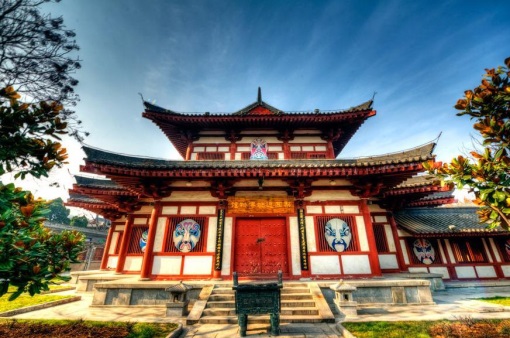 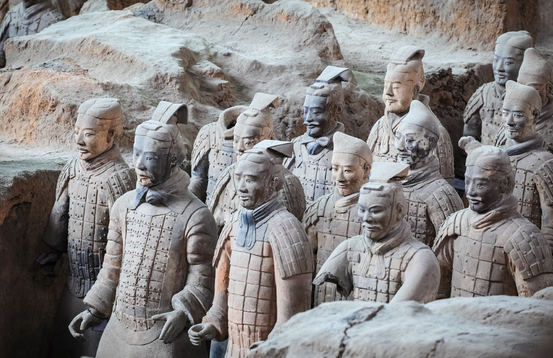 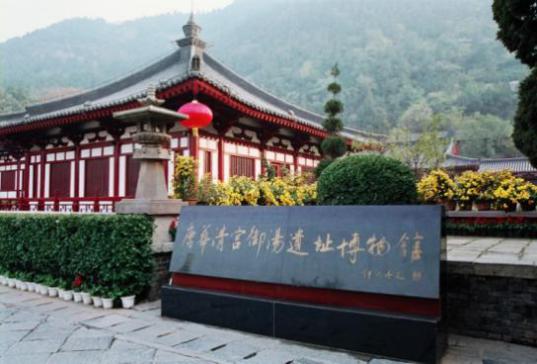 【特别安排】：1.中餐升级为秦始皇统一天下后招待六国使臣的《秦宴》或同标准特色中餐。2.3D巨幕电影【秦始皇和他的地下王国】或者【大秦印象VR体验中心】（节假日不安排,赠送项目无退费）3.陕西景区多为国家5A级无烟无噪音景区，为更加深入的了解秦唐文化，赠送兵马俑华清池双景区讲解耳麦，既尊重景区规定做文明旅游人，又紧跟导游步伐聆听历史的变革，不虚此行！(不用费用不退)【特别安排】：1.中餐升级为秦始皇统一天下后招待六国使臣的《秦宴》或同标准特色中餐。2.3D巨幕电影【秦始皇和他的地下王国】或者【大秦印象VR体验中心】（节假日不安排,赠送项目无退费）3.陕西景区多为国家5A级无烟无噪音景区，为更加深入的了解秦唐文化，赠送兵马俑华清池双景区讲解耳麦，既尊重景区规定做文明旅游人，又紧跟导游步伐聆听历史的变革，不虚此行！(不用费用不退)【特别安排】：1.中餐升级为秦始皇统一天下后招待六国使臣的《秦宴》或同标准特色中餐。2.3D巨幕电影【秦始皇和他的地下王国】或者【大秦印象VR体验中心】（节假日不安排,赠送项目无退费）3.陕西景区多为国家5A级无烟无噪音景区，为更加深入的了解秦唐文化，赠送兵马俑华清池双景区讲解耳麦，既尊重景区规定做文明旅游人，又紧跟导游步伐聆听历史的变革，不虚此行！(不用费用不退)【特别安排】：1.中餐升级为秦始皇统一天下后招待六国使臣的《秦宴》或同标准特色中餐。2.3D巨幕电影【秦始皇和他的地下王国】或者【大秦印象VR体验中心】（节假日不安排,赠送项目无退费）3.陕西景区多为国家5A级无烟无噪音景区，为更加深入的了解秦唐文化，赠送兵马俑华清池双景区讲解耳麦，既尊重景区规定做文明旅游人，又紧跟导游步伐聆听历史的变革，不虚此行！(不用费用不退)【特别安排】：1.中餐升级为秦始皇统一天下后招待六国使臣的《秦宴》或同标准特色中餐。2.3D巨幕电影【秦始皇和他的地下王国】或者【大秦印象VR体验中心】（节假日不安排,赠送项目无退费）3.陕西景区多为国家5A级无烟无噪音景区，为更加深入的了解秦唐文化，赠送兵马俑华清池双景区讲解耳麦，既尊重景区规定做文明旅游人，又紧跟导游步伐聆听历史的变革，不虚此行！(不用费用不退)第三天：西岳华山、永兴坊或大唐不夜城第三天：西岳华山、永兴坊或大唐不夜城第三天：西岳华山、永兴坊或大唐不夜城餐：早  宿：西安 宿：西安 早餐后，游览“奇险天下第一山”【西岳华山】（约5-6小时），“山高五千仞，削成而四方”五岳中海拔最高，险峻挺拔。“华山论剑”是著名的武侠小说作家金庸作品中虚拟的江湖故事，描绘了江湖英雄置身于奇险峻峭的华山，比试武功高下，谈论武学之道，排列武术伯仲，创造了一个神秘、诡奇、险绝的剑侠世界。华山也因此充满了险气、仙气、剑气和英气、豪气、义气。环顾华山谁是主，从容骑马上峰巅。御剑乘风来，除魔天地间，有酒乐逍遥，无酒我亦颠，一饮黄河水，再饮吞日月。即可感受手攀铁链，脚踩石窝，旋转而下的鹞子翻身；亦可孤胆挑战仅容一人通过，脚底就是万丈深渊的长空栈道；或是横叉云颠的苍龙岭。赠送《飞越华山》武侠光影实景剧，带您穿越金庸先生笔下江湖世界，身临其境飞越华山惊奇险境。项目由6个不同的篇章组成， 前五幕带你踏入华山禁地、勇闯黄药师桃花岛、感受一灯大师的江湖恩怨、见证欧阳峰的痴武成魔、亲历北丐西毒华山之巅的宿命对决。最后一幕，更有惊险刺激的《飞越华山》，全新裸眼3D技术，“乘”古代飞行器“木鸢”，与飞行员同享高画质的视觉震撼，8分钟带你飞越华山全景。 特别赠送价值40元/人的西安千古情园区游览（可自费欣赏大型歌舞演出《西安千古情》298元/人，一座长安城，半部中国史），沉浸式地感受一场艺术盛宴，了解西安最辉煌历史时期的文化传奇。之后游览西安网红打卡地【大唐不夜城】。大唐不夜城以盛唐文化为背景，以唐风元素为主线打造的精美街区，邂逅不倒翁小姐姐，观看亚洲最大音乐喷泉等，穿越盛唐文化街区，体验各类唐文化主题节目。早餐后，游览“奇险天下第一山”【西岳华山】（约5-6小时），“山高五千仞，削成而四方”五岳中海拔最高，险峻挺拔。“华山论剑”是著名的武侠小说作家金庸作品中虚拟的江湖故事，描绘了江湖英雄置身于奇险峻峭的华山，比试武功高下，谈论武学之道，排列武术伯仲，创造了一个神秘、诡奇、险绝的剑侠世界。华山也因此充满了险气、仙气、剑气和英气、豪气、义气。环顾华山谁是主，从容骑马上峰巅。御剑乘风来，除魔天地间，有酒乐逍遥，无酒我亦颠，一饮黄河水，再饮吞日月。即可感受手攀铁链，脚踩石窝，旋转而下的鹞子翻身；亦可孤胆挑战仅容一人通过，脚底就是万丈深渊的长空栈道；或是横叉云颠的苍龙岭。赠送《飞越华山》武侠光影实景剧，带您穿越金庸先生笔下江湖世界，身临其境飞越华山惊奇险境。项目由6个不同的篇章组成， 前五幕带你踏入华山禁地、勇闯黄药师桃花岛、感受一灯大师的江湖恩怨、见证欧阳峰的痴武成魔、亲历北丐西毒华山之巅的宿命对决。最后一幕，更有惊险刺激的《飞越华山》，全新裸眼3D技术，“乘”古代飞行器“木鸢”，与飞行员同享高画质的视觉震撼，8分钟带你飞越华山全景。 特别赠送价值40元/人的西安千古情园区游览（可自费欣赏大型歌舞演出《西安千古情》298元/人，一座长安城，半部中国史），沉浸式地感受一场艺术盛宴，了解西安最辉煌历史时期的文化传奇。之后游览西安网红打卡地【大唐不夜城】。大唐不夜城以盛唐文化为背景，以唐风元素为主线打造的精美街区，邂逅不倒翁小姐姐，观看亚洲最大音乐喷泉等，穿越盛唐文化街区，体验各类唐文化主题节目。早餐后，游览“奇险天下第一山”【西岳华山】（约5-6小时），“山高五千仞，削成而四方”五岳中海拔最高，险峻挺拔。“华山论剑”是著名的武侠小说作家金庸作品中虚拟的江湖故事，描绘了江湖英雄置身于奇险峻峭的华山，比试武功高下，谈论武学之道，排列武术伯仲，创造了一个神秘、诡奇、险绝的剑侠世界。华山也因此充满了险气、仙气、剑气和英气、豪气、义气。环顾华山谁是主，从容骑马上峰巅。御剑乘风来，除魔天地间，有酒乐逍遥，无酒我亦颠，一饮黄河水，再饮吞日月。即可感受手攀铁链，脚踩石窝，旋转而下的鹞子翻身；亦可孤胆挑战仅容一人通过，脚底就是万丈深渊的长空栈道；或是横叉云颠的苍龙岭。赠送《飞越华山》武侠光影实景剧，带您穿越金庸先生笔下江湖世界，身临其境飞越华山惊奇险境。项目由6个不同的篇章组成， 前五幕带你踏入华山禁地、勇闯黄药师桃花岛、感受一灯大师的江湖恩怨、见证欧阳峰的痴武成魔、亲历北丐西毒华山之巅的宿命对决。最后一幕，更有惊险刺激的《飞越华山》，全新裸眼3D技术，“乘”古代飞行器“木鸢”，与飞行员同享高画质的视觉震撼，8分钟带你飞越华山全景。 特别赠送价值40元/人的西安千古情园区游览（可自费欣赏大型歌舞演出《西安千古情》298元/人，一座长安城，半部中国史），沉浸式地感受一场艺术盛宴，了解西安最辉煌历史时期的文化传奇。之后游览西安网红打卡地【大唐不夜城】。大唐不夜城以盛唐文化为背景，以唐风元素为主线打造的精美街区，邂逅不倒翁小姐姐，观看亚洲最大音乐喷泉等，穿越盛唐文化街区，体验各类唐文化主题节目。早餐后，游览“奇险天下第一山”【西岳华山】（约5-6小时），“山高五千仞，削成而四方”五岳中海拔最高，险峻挺拔。“华山论剑”是著名的武侠小说作家金庸作品中虚拟的江湖故事，描绘了江湖英雄置身于奇险峻峭的华山，比试武功高下，谈论武学之道，排列武术伯仲，创造了一个神秘、诡奇、险绝的剑侠世界。华山也因此充满了险气、仙气、剑气和英气、豪气、义气。环顾华山谁是主，从容骑马上峰巅。御剑乘风来，除魔天地间，有酒乐逍遥，无酒我亦颠，一饮黄河水，再饮吞日月。即可感受手攀铁链，脚踩石窝，旋转而下的鹞子翻身；亦可孤胆挑战仅容一人通过，脚底就是万丈深渊的长空栈道；或是横叉云颠的苍龙岭。赠送《飞越华山》武侠光影实景剧，带您穿越金庸先生笔下江湖世界，身临其境飞越华山惊奇险境。项目由6个不同的篇章组成， 前五幕带你踏入华山禁地、勇闯黄药师桃花岛、感受一灯大师的江湖恩怨、见证欧阳峰的痴武成魔、亲历北丐西毒华山之巅的宿命对决。最后一幕，更有惊险刺激的《飞越华山》，全新裸眼3D技术，“乘”古代飞行器“木鸢”，与飞行员同享高画质的视觉震撼，8分钟带你飞越华山全景。 特别赠送价值40元/人的西安千古情园区游览（可自费欣赏大型歌舞演出《西安千古情》298元/人，一座长安城，半部中国史），沉浸式地感受一场艺术盛宴，了解西安最辉煌历史时期的文化传奇。之后游览西安网红打卡地【大唐不夜城】。大唐不夜城以盛唐文化为背景，以唐风元素为主线打造的精美街区，邂逅不倒翁小姐姐，观看亚洲最大音乐喷泉等，穿越盛唐文化街区，体验各类唐文化主题节目。早餐后，游览“奇险天下第一山”【西岳华山】（约5-6小时），“山高五千仞，削成而四方”五岳中海拔最高，险峻挺拔。“华山论剑”是著名的武侠小说作家金庸作品中虚拟的江湖故事，描绘了江湖英雄置身于奇险峻峭的华山，比试武功高下，谈论武学之道，排列武术伯仲，创造了一个神秘、诡奇、险绝的剑侠世界。华山也因此充满了险气、仙气、剑气和英气、豪气、义气。环顾华山谁是主，从容骑马上峰巅。御剑乘风来，除魔天地间，有酒乐逍遥，无酒我亦颠，一饮黄河水，再饮吞日月。即可感受手攀铁链，脚踩石窝，旋转而下的鹞子翻身；亦可孤胆挑战仅容一人通过，脚底就是万丈深渊的长空栈道；或是横叉云颠的苍龙岭。赠送《飞越华山》武侠光影实景剧，带您穿越金庸先生笔下江湖世界，身临其境飞越华山惊奇险境。项目由6个不同的篇章组成， 前五幕带你踏入华山禁地、勇闯黄药师桃花岛、感受一灯大师的江湖恩怨、见证欧阳峰的痴武成魔、亲历北丐西毒华山之巅的宿命对决。最后一幕，更有惊险刺激的《飞越华山》，全新裸眼3D技术，“乘”古代飞行器“木鸢”，与飞行员同享高画质的视觉震撼，8分钟带你飞越华山全景。 特别赠送价值40元/人的西安千古情园区游览（可自费欣赏大型歌舞演出《西安千古情》298元/人，一座长安城，半部中国史），沉浸式地感受一场艺术盛宴，了解西安最辉煌历史时期的文化传奇。之后游览西安网红打卡地【大唐不夜城】。大唐不夜城以盛唐文化为背景，以唐风元素为主线打造的精美街区，邂逅不倒翁小姐姐，观看亚洲最大音乐喷泉等，穿越盛唐文化街区，体验各类唐文化主题节目。早餐后，游览“奇险天下第一山”【西岳华山】（约5-6小时），“山高五千仞，削成而四方”五岳中海拔最高，险峻挺拔。“华山论剑”是著名的武侠小说作家金庸作品中虚拟的江湖故事，描绘了江湖英雄置身于奇险峻峭的华山，比试武功高下，谈论武学之道，排列武术伯仲，创造了一个神秘、诡奇、险绝的剑侠世界。华山也因此充满了险气、仙气、剑气和英气、豪气、义气。环顾华山谁是主，从容骑马上峰巅。御剑乘风来，除魔天地间，有酒乐逍遥，无酒我亦颠，一饮黄河水，再饮吞日月。即可感受手攀铁链，脚踩石窝，旋转而下的鹞子翻身；亦可孤胆挑战仅容一人通过，脚底就是万丈深渊的长空栈道；或是横叉云颠的苍龙岭。赠送《飞越华山》武侠光影实景剧，带您穿越金庸先生笔下江湖世界，身临其境飞越华山惊奇险境。项目由6个不同的篇章组成， 前五幕带你踏入华山禁地、勇闯黄药师桃花岛、感受一灯大师的江湖恩怨、见证欧阳峰的痴武成魔、亲历北丐西毒华山之巅的宿命对决。最后一幕，更有惊险刺激的《飞越华山》，全新裸眼3D技术，“乘”古代飞行器“木鸢”，与飞行员同享高画质的视觉震撼，8分钟带你飞越华山全景。 特别赠送价值40元/人的西安千古情园区游览（可自费欣赏大型歌舞演出《西安千古情》298元/人，一座长安城，半部中国史），沉浸式地感受一场艺术盛宴，了解西安最辉煌历史时期的文化传奇。之后游览西安网红打卡地【大唐不夜城】。大唐不夜城以盛唐文化为背景，以唐风元素为主线打造的精美街区，邂逅不倒翁小姐姐，观看亚洲最大音乐喷泉等，穿越盛唐文化街区，体验各类唐文化主题节目。备注：华山索道现有两条（北峰索道和西峰索道），索道由客人根据个人体力情况自愿自费选择乘坐。现有以下三种乘坐方式供游客选择：1北峰往返150元/人，进山车40元/人；2西峰往返280元/人，进山车80元/人；3西峰上行北峰下行220元/人，进山车60元/人。备注：华山索道现有两条（北峰索道和西峰索道），索道由客人根据个人体力情况自愿自费选择乘坐。现有以下三种乘坐方式供游客选择：1北峰往返150元/人，进山车40元/人；2西峰往返280元/人，进山车80元/人；3西峰上行北峰下行220元/人，进山车60元/人。备注：华山索道现有两条（北峰索道和西峰索道），索道由客人根据个人体力情况自愿自费选择乘坐。现有以下三种乘坐方式供游客选择：1北峰往返150元/人，进山车40元/人；2西峰往返280元/人，进山车80元/人；3西峰上行北峰下行220元/人，进山车60元/人。备注：华山索道现有两条（北峰索道和西峰索道），索道由客人根据个人体力情况自愿自费选择乘坐。现有以下三种乘坐方式供游客选择：1北峰往返150元/人，进山车40元/人；2西峰往返280元/人，进山车80元/人；3西峰上行北峰下行220元/人，进山车60元/人。备注：华山索道现有两条（北峰索道和西峰索道），索道由客人根据个人体力情况自愿自费选择乘坐。现有以下三种乘坐方式供游客选择：1北峰往返150元/人，进山车40元/人；2西峰往返280元/人，进山车80元/人；3西峰上行北峰下行220元/人，进山车60元/人。备注：华山索道现有两条（北峰索道和西峰索道），索道由客人根据个人体力情况自愿自费选择乘坐。现有以下三种乘坐方式供游客选择：1北峰往返150元/人，进山车40元/人；2西峰往返280元/人，进山车80元/人；3西峰上行北峰下行220元/人，进山车60元/人。特别赠送：具有智能导览、精准定位、一键求助、双向通话的旅途管家。爬山自古讲究走路不看景，看景不走路，这款自带GPS导航定位讲解器，涵盖华山180个定位讲解，内容丰富有趣，既让您爬山看景两不误，又让您与导游随时沟通零距离，轻松体验奇险华山，给您留下美好回忆！！！【温馨提示】：1.由于职业的身体承受因素，导游带您乘索道上山，讲解并交代注意事项后，将由您在山上自由选择路线爬山，导游在山下约定的时间、地点等候集合。2.赠送飞越华山，西安千古情园区（不含演出）（赠送项目不去无退费）3.大唐不夜城为赠送项目，此活动在参观完自费演出后统一安排前往，因大唐不夜城街区特殊性，我社将安排客人自由活动，导游和车辆等候1小时，后回送酒店。（超1小时客人需自行返回酒店）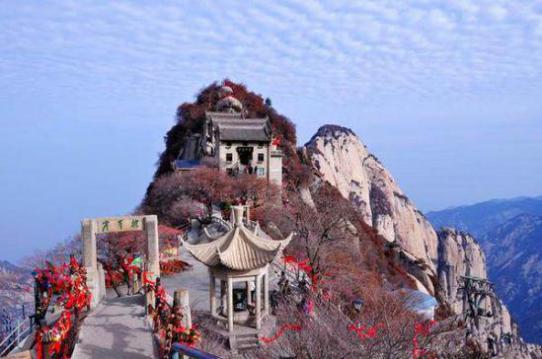 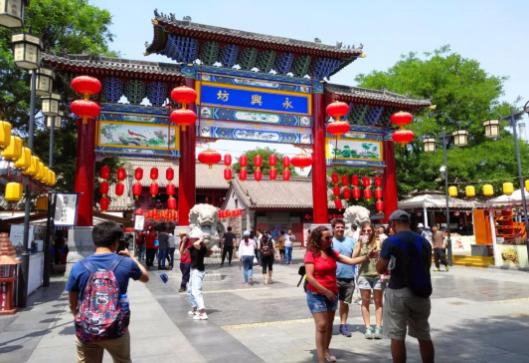 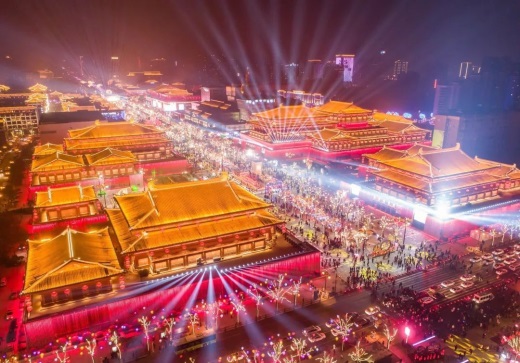 特别赠送：具有智能导览、精准定位、一键求助、双向通话的旅途管家。爬山自古讲究走路不看景，看景不走路，这款自带GPS导航定位讲解器，涵盖华山180个定位讲解，内容丰富有趣，既让您爬山看景两不误，又让您与导游随时沟通零距离，轻松体验奇险华山，给您留下美好回忆！！！【温馨提示】：1.由于职业的身体承受因素，导游带您乘索道上山，讲解并交代注意事项后，将由您在山上自由选择路线爬山，导游在山下约定的时间、地点等候集合。2.赠送飞越华山，西安千古情园区（不含演出）（赠送项目不去无退费）3.大唐不夜城为赠送项目，此活动在参观完自费演出后统一安排前往，因大唐不夜城街区特殊性，我社将安排客人自由活动，导游和车辆等候1小时，后回送酒店。（超1小时客人需自行返回酒店）特别赠送：具有智能导览、精准定位、一键求助、双向通话的旅途管家。爬山自古讲究走路不看景，看景不走路，这款自带GPS导航定位讲解器，涵盖华山180个定位讲解，内容丰富有趣，既让您爬山看景两不误，又让您与导游随时沟通零距离，轻松体验奇险华山，给您留下美好回忆！！！【温馨提示】：1.由于职业的身体承受因素，导游带您乘索道上山，讲解并交代注意事项后，将由您在山上自由选择路线爬山，导游在山下约定的时间、地点等候集合。2.赠送飞越华山，西安千古情园区（不含演出）（赠送项目不去无退费）3.大唐不夜城为赠送项目，此活动在参观完自费演出后统一安排前往，因大唐不夜城街区特殊性，我社将安排客人自由活动，导游和车辆等候1小时，后回送酒店。（超1小时客人需自行返回酒店）特别赠送：具有智能导览、精准定位、一键求助、双向通话的旅途管家。爬山自古讲究走路不看景，看景不走路，这款自带GPS导航定位讲解器，涵盖华山180个定位讲解，内容丰富有趣，既让您爬山看景两不误，又让您与导游随时沟通零距离，轻松体验奇险华山，给您留下美好回忆！！！【温馨提示】：1.由于职业的身体承受因素，导游带您乘索道上山，讲解并交代注意事项后，将由您在山上自由选择路线爬山，导游在山下约定的时间、地点等候集合。2.赠送飞越华山，西安千古情园区（不含演出）（赠送项目不去无退费）3.大唐不夜城为赠送项目，此活动在参观完自费演出后统一安排前往，因大唐不夜城街区特殊性，我社将安排客人自由活动，导游和车辆等候1小时，后回送酒店。（超1小时客人需自行返回酒店）特别赠送：具有智能导览、精准定位、一键求助、双向通话的旅途管家。爬山自古讲究走路不看景，看景不走路，这款自带GPS导航定位讲解器，涵盖华山180个定位讲解，内容丰富有趣，既让您爬山看景两不误，又让您与导游随时沟通零距离，轻松体验奇险华山，给您留下美好回忆！！！【温馨提示】：1.由于职业的身体承受因素，导游带您乘索道上山，讲解并交代注意事项后，将由您在山上自由选择路线爬山，导游在山下约定的时间、地点等候集合。2.赠送飞越华山，西安千古情园区（不含演出）（赠送项目不去无退费）3.大唐不夜城为赠送项目，此活动在参观完自费演出后统一安排前往，因大唐不夜城街区特殊性，我社将安排客人自由活动，导游和车辆等候1小时，后回送酒店。（超1小时客人需自行返回酒店）特别赠送：具有智能导览、精准定位、一键求助、双向通话的旅途管家。爬山自古讲究走路不看景，看景不走路，这款自带GPS导航定位讲解器，涵盖华山180个定位讲解，内容丰富有趣，既让您爬山看景两不误，又让您与导游随时沟通零距离，轻松体验奇险华山，给您留下美好回忆！！！【温馨提示】：1.由于职业的身体承受因素，导游带您乘索道上山，讲解并交代注意事项后，将由您在山上自由选择路线爬山，导游在山下约定的时间、地点等候集合。2.赠送飞越华山，西安千古情园区（不含演出）（赠送项目不去无退费）3.大唐不夜城为赠送项目，此活动在参观完自费演出后统一安排前往，因大唐不夜城街区特殊性，我社将安排客人自由活动，导游和车辆等候1小时，后回送酒店。（超1小时客人需自行返回酒店）第四天：大慈恩寺、大雁塔广场、钟鼓楼广场、回民街小吃街、返程第四天：大慈恩寺、大雁塔广场、钟鼓楼广场、回民街小吃街、返程第四天：大慈恩寺、大雁塔广场、钟鼓楼广场、回民街小吃街、返程餐：早  宿：无 宿：无 早餐后，游览千年古刹之皇家寺院【大慈恩寺】（约2小时），拂尘净心，守望长安1300余年的大雁塔就坐落于此（如需登塔30元/人自理）。自唐代以来，文人墨客金榜题名加官进爵后，多到大慈恩寺礼佛。后来代代效仿，为求功成名就，提前祈愿，逐渐形成了雁塔题名祈福开运的风俗。之后游览亚洲最大的音乐喷泉广场—大雁塔北广场。后乘车至西安市中心—钟鼓楼广场，西安著名的坊上美食文化街区【回民街】（约1小时），青石铺路、绿树成荫，路两旁清一色仿明清建筑，西安风情的代表之一，距今已有上千年历史，其深厚的文化底蕴聚集了近300种特色小吃，让人流连忘返，欲罢不能的魅力所在。回民街不是一条街道，而是一个街区。作为丝绸之路的起点，西安将炎黄子孙和西域文明链接起来，中国回民定居和文化融合，给此座城市蒙上一层异域的纱帘，神秘而古老。中餐自理，告别以往的团餐，想吃什么由您做主，可自行品尝300种特色小吃，柳枝羊肉串、贾三灌汤包子、老米家羊肉泡馍、东南亚甄糕、麻酱凉皮、黄桂柿子饼、 水盆羊肉、卤汁凉粉 这些充满烟火气息的小店，才是吃货们的追逐之地...参观完毕后，送站返程，全部行程结束！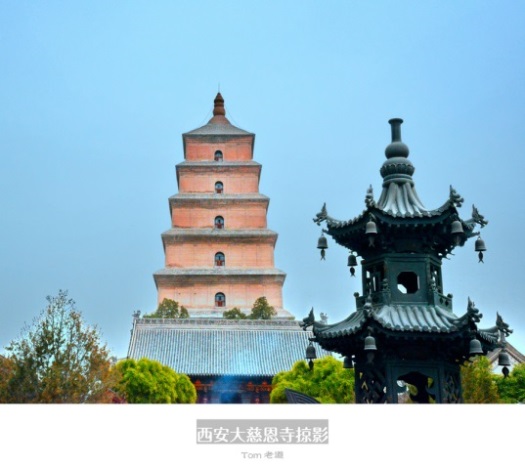 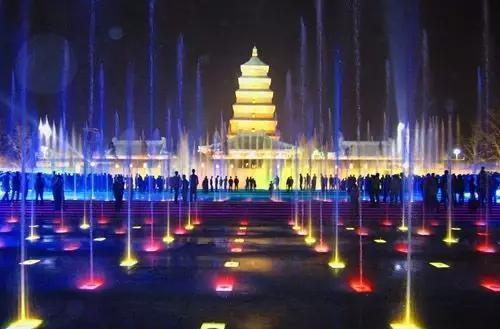 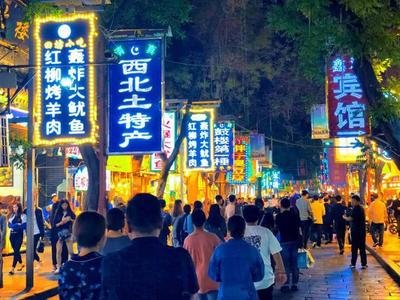 早餐后，游览千年古刹之皇家寺院【大慈恩寺】（约2小时），拂尘净心，守望长安1300余年的大雁塔就坐落于此（如需登塔30元/人自理）。自唐代以来，文人墨客金榜题名加官进爵后，多到大慈恩寺礼佛。后来代代效仿，为求功成名就，提前祈愿，逐渐形成了雁塔题名祈福开运的风俗。之后游览亚洲最大的音乐喷泉广场—大雁塔北广场。后乘车至西安市中心—钟鼓楼广场，西安著名的坊上美食文化街区【回民街】（约1小时），青石铺路、绿树成荫，路两旁清一色仿明清建筑，西安风情的代表之一，距今已有上千年历史，其深厚的文化底蕴聚集了近300种特色小吃，让人流连忘返，欲罢不能的魅力所在。回民街不是一条街道，而是一个街区。作为丝绸之路的起点，西安将炎黄子孙和西域文明链接起来，中国回民定居和文化融合，给此座城市蒙上一层异域的纱帘，神秘而古老。中餐自理，告别以往的团餐，想吃什么由您做主，可自行品尝300种特色小吃，柳枝羊肉串、贾三灌汤包子、老米家羊肉泡馍、东南亚甄糕、麻酱凉皮、黄桂柿子饼、 水盆羊肉、卤汁凉粉 这些充满烟火气息的小店，才是吃货们的追逐之地...参观完毕后，送站返程，全部行程结束！早餐后，游览千年古刹之皇家寺院【大慈恩寺】（约2小时），拂尘净心，守望长安1300余年的大雁塔就坐落于此（如需登塔30元/人自理）。自唐代以来，文人墨客金榜题名加官进爵后，多到大慈恩寺礼佛。后来代代效仿，为求功成名就，提前祈愿，逐渐形成了雁塔题名祈福开运的风俗。之后游览亚洲最大的音乐喷泉广场—大雁塔北广场。后乘车至西安市中心—钟鼓楼广场，西安著名的坊上美食文化街区【回民街】（约1小时），青石铺路、绿树成荫，路两旁清一色仿明清建筑，西安风情的代表之一，距今已有上千年历史，其深厚的文化底蕴聚集了近300种特色小吃，让人流连忘返，欲罢不能的魅力所在。回民街不是一条街道，而是一个街区。作为丝绸之路的起点，西安将炎黄子孙和西域文明链接起来，中国回民定居和文化融合，给此座城市蒙上一层异域的纱帘，神秘而古老。中餐自理，告别以往的团餐，想吃什么由您做主，可自行品尝300种特色小吃，柳枝羊肉串、贾三灌汤包子、老米家羊肉泡馍、东南亚甄糕、麻酱凉皮、黄桂柿子饼、 水盆羊肉、卤汁凉粉 这些充满烟火气息的小店，才是吃货们的追逐之地...参观完毕后，送站返程，全部行程结束！早餐后，游览千年古刹之皇家寺院【大慈恩寺】（约2小时），拂尘净心，守望长安1300余年的大雁塔就坐落于此（如需登塔30元/人自理）。自唐代以来，文人墨客金榜题名加官进爵后，多到大慈恩寺礼佛。后来代代效仿，为求功成名就，提前祈愿，逐渐形成了雁塔题名祈福开运的风俗。之后游览亚洲最大的音乐喷泉广场—大雁塔北广场。后乘车至西安市中心—钟鼓楼广场，西安著名的坊上美食文化街区【回民街】（约1小时），青石铺路、绿树成荫，路两旁清一色仿明清建筑，西安风情的代表之一，距今已有上千年历史，其深厚的文化底蕴聚集了近300种特色小吃，让人流连忘返，欲罢不能的魅力所在。回民街不是一条街道，而是一个街区。作为丝绸之路的起点，西安将炎黄子孙和西域文明链接起来，中国回民定居和文化融合，给此座城市蒙上一层异域的纱帘，神秘而古老。中餐自理，告别以往的团餐，想吃什么由您做主，可自行品尝300种特色小吃，柳枝羊肉串、贾三灌汤包子、老米家羊肉泡馍、东南亚甄糕、麻酱凉皮、黄桂柿子饼、 水盆羊肉、卤汁凉粉 这些充满烟火气息的小店，才是吃货们的追逐之地...参观完毕后，送站返程，全部行程结束！早餐后，游览千年古刹之皇家寺院【大慈恩寺】（约2小时），拂尘净心，守望长安1300余年的大雁塔就坐落于此（如需登塔30元/人自理）。自唐代以来，文人墨客金榜题名加官进爵后，多到大慈恩寺礼佛。后来代代效仿，为求功成名就，提前祈愿，逐渐形成了雁塔题名祈福开运的风俗。之后游览亚洲最大的音乐喷泉广场—大雁塔北广场。后乘车至西安市中心—钟鼓楼广场，西安著名的坊上美食文化街区【回民街】（约1小时），青石铺路、绿树成荫，路两旁清一色仿明清建筑，西安风情的代表之一，距今已有上千年历史，其深厚的文化底蕴聚集了近300种特色小吃，让人流连忘返，欲罢不能的魅力所在。回民街不是一条街道，而是一个街区。作为丝绸之路的起点，西安将炎黄子孙和西域文明链接起来，中国回民定居和文化融合，给此座城市蒙上一层异域的纱帘，神秘而古老。中餐自理，告别以往的团餐，想吃什么由您做主，可自行品尝300种特色小吃，柳枝羊肉串、贾三灌汤包子、老米家羊肉泡馍、东南亚甄糕、麻酱凉皮、黄桂柿子饼、 水盆羊肉、卤汁凉粉 这些充满烟火气息的小店，才是吃货们的追逐之地...参观完毕后，送站返程，全部行程结束！早餐后，游览千年古刹之皇家寺院【大慈恩寺】（约2小时），拂尘净心，守望长安1300余年的大雁塔就坐落于此（如需登塔30元/人自理）。自唐代以来，文人墨客金榜题名加官进爵后，多到大慈恩寺礼佛。后来代代效仿，为求功成名就，提前祈愿，逐渐形成了雁塔题名祈福开运的风俗。之后游览亚洲最大的音乐喷泉广场—大雁塔北广场。后乘车至西安市中心—钟鼓楼广场，西安著名的坊上美食文化街区【回民街】（约1小时），青石铺路、绿树成荫，路两旁清一色仿明清建筑，西安风情的代表之一，距今已有上千年历史，其深厚的文化底蕴聚集了近300种特色小吃，让人流连忘返，欲罢不能的魅力所在。回民街不是一条街道，而是一个街区。作为丝绸之路的起点，西安将炎黄子孙和西域文明链接起来，中国回民定居和文化融合，给此座城市蒙上一层异域的纱帘，神秘而古老。中餐自理，告别以往的团餐，想吃什么由您做主，可自行品尝300种特色小吃，柳枝羊肉串、贾三灌汤包子、老米家羊肉泡馍、东南亚甄糕、麻酱凉皮、黄桂柿子饼、 水盆羊肉、卤汁凉粉 这些充满烟火气息的小店，才是吃货们的追逐之地...参观完毕后，送站返程，全部行程结束！接待标准接待标准接待标准接待标准接待标准接待标准动车四川各地出发前往西安的动车或高铁二等座四川各地出发前往西安的动车或高铁二等座四川各地出发前往西安的动车或高铁二等座四川各地出发前往西安的动车或高铁二等座四川各地出发前往西安的动车或高铁二等座交通全程正规营运手续空调旅游车（根据人数用车，保证每人一个正座）全程正规营运手续空调旅游车（根据人数用车，保证每人一个正座）全程正规营运手续空调旅游车（根据人数用车，保证每人一个正座）全程正规营运手续空调旅游车（根据人数用车，保证每人一个正座）全程正规营运手续空调旅游车（根据人数用车，保证每人一个正座）住宿舒适型参考格林豪泰、如家驿居，尚勤酒店、五路口科逸，雅品酒店，滨江精品，都市精品酒店、仟佰度、巴蜀等同本地标准酒店格林豪泰、如家驿居，尚勤酒店、五路口科逸，雅品酒店，滨江精品，都市精品酒店、仟佰度、巴蜀等同本地标准酒店格林豪泰、如家驿居，尚勤酒店、五路口科逸，雅品酒店，滨江精品，都市精品酒店、仟佰度、巴蜀等同本地标准酒店格林豪泰、如家驿居，尚勤酒店、五路口科逸，雅品酒店，滨江精品，都市精品酒店、仟佰度、巴蜀等同本地标准酒店住宿轻奢型参考景玉智能，星宿酒店，解放饭店，喜鹊愉家、艾豪森，喆啡，丽呈睿轩，盛铂仕丹，H酒店，梦飞翔龙、民幸酒店、川渝酒店等同本地标准酒店；景玉智能，星宿酒店，解放饭店，喜鹊愉家、艾豪森，喆啡，丽呈睿轩，盛铂仕丹，H酒店，梦飞翔龙、民幸酒店、川渝酒店等同本地标准酒店；景玉智能，星宿酒店，解放饭店，喜鹊愉家、艾豪森，喆啡，丽呈睿轩，盛铂仕丹，H酒店，梦飞翔龙、民幸酒店、川渝酒店等同本地标准酒店；景玉智能，星宿酒店，解放饭店，喜鹊愉家、艾豪森，喆啡，丽呈睿轩，盛铂仕丹，H酒店，梦飞翔龙、民幸酒店、川渝酒店等同本地标准酒店；住宿豪华型参考悦豪大酒店，广成大酒店，亿融酒店，印力诺富特等同本地标准酒店；悦豪大酒店，广成大酒店，亿融酒店，印力诺富特等同本地标准酒店；悦豪大酒店，广成大酒店，亿融酒店，印力诺富特等同本地标准酒店；悦豪大酒店，广成大酒店，亿融酒店，印力诺富特等同本地标准酒店；住宿华山参考舒适型参考：御馨苑、金穗、梦华、华侨等同本地标准酒店轻奢型参考：花筑迹忆，荣院等同本地标准酒店豪华型参考：诺富特，华山欣源等同本地标准酒店舒适型参考：御馨苑、金穗、梦华、华侨等同本地标准酒店轻奢型参考：花筑迹忆，荣院等同本地标准酒店豪华型参考：诺富特，华山欣源等同本地标准酒店舒适型参考：御馨苑、金穗、梦华、华侨等同本地标准酒店轻奢型参考：花筑迹忆，荣院等同本地标准酒店豪华型参考：诺富特，华山欣源等同本地标准酒店舒适型参考：御馨苑、金穗、梦华、华侨等同本地标准酒店轻奢型参考：花筑迹忆，荣院等同本地标准酒店豪华型参考：诺富特，华山欣源等同本地标准酒店注：以上酒店均为参考酒店，可能会安排参考以外的就嗲，最终以实际安排入住为准；西安大部分酒店无法提供三人间或加床，如遇自然单人住一间房，游客需另行付单房差，散客不拼住.注：以上酒店均为参考酒店，可能会安排参考以外的就嗲，最终以实际安排入住为准；西安大部分酒店无法提供三人间或加床，如遇自然单人住一间房，游客需另行付单房差，散客不拼住.注：以上酒店均为参考酒店，可能会安排参考以外的就嗲，最终以实际安排入住为准；西安大部分酒店无法提供三人间或加床，如遇自然单人住一间房，游客需另行付单房差，散客不拼住.注：以上酒店均为参考酒店，可能会安排参考以外的就嗲，最终以实际安排入住为准；西安大部分酒店无法提供三人间或加床，如遇自然单人住一间房，游客需另行付单房差，散客不拼住.注：以上酒店均为参考酒店，可能会安排参考以外的就嗲，最终以实际安排入住为准；西安大部分酒店无法提供三人间或加床，如遇自然单人住一间房，游客需另行付单房差，散客不拼住.注：以上酒店均为参考酒店，可能会安排参考以外的就嗲，最终以实际安排入住为准；西安大部分酒店无法提供三人间或加床，如遇自然单人住一间房，游客需另行付单房差，散客不拼住.用餐3早2正餐（早餐为酒店早餐，特色正餐：一餐为秦宴或同标准自助餐，一餐为英雄宴），不用餐费用不退备注：由于地域不同及餐标所限，用餐多有不合口味之处，可自带佐餐咸菜、干粮、小吃、矿泉水等食品，请做好心理准备，多多谅解。3早2正餐（早餐为酒店早餐，特色正餐：一餐为秦宴或同标准自助餐，一餐为英雄宴），不用餐费用不退备注：由于地域不同及餐标所限，用餐多有不合口味之处，可自带佐餐咸菜、干粮、小吃、矿泉水等食品，请做好心理准备，多多谅解。3早2正餐（早餐为酒店早餐，特色正餐：一餐为秦宴或同标准自助餐，一餐为英雄宴），不用餐费用不退备注：由于地域不同及餐标所限，用餐多有不合口味之处，可自带佐餐咸菜、干粮、小吃、矿泉水等食品，请做好心理准备，多多谅解。3早2正餐（早餐为酒店早餐，特色正餐：一餐为秦宴或同标准自助餐，一餐为英雄宴），不用餐费用不退备注：由于地域不同及餐标所限，用餐多有不合口味之处，可自带佐餐咸菜、干粮、小吃、矿泉水等食品，请做好心理准备，多多谅解。3早2正餐（早餐为酒店早餐，特色正餐：一餐为秦宴或同标准自助餐，一餐为英雄宴），不用餐费用不退备注：由于地域不同及餐标所限，用餐多有不合口味之处，可自带佐餐咸菜、干粮、小吃、矿泉水等食品，请做好心理准备，多多谅解。门票秦始皇陵兵马俑博物院、唐华清宫·骊山、华山、大慈恩寺注：本产品线路已按景区门票优惠价执行。所有优惠证件需要通过景区验证，请带好相关证件并及时交予导游与景区确认，如遇景点优惠政策不统一的则按单独计算，免票产生保险自理。秦始皇陵兵马俑博物院、唐华清宫·骊山、华山、大慈恩寺注：本产品线路已按景区门票优惠价执行。所有优惠证件需要通过景区验证，请带好相关证件并及时交予导游与景区确认，如遇景点优惠政策不统一的则按单独计算，免票产生保险自理。秦始皇陵兵马俑博物院、唐华清宫·骊山、华山、大慈恩寺注：本产品线路已按景区门票优惠价执行。所有优惠证件需要通过景区验证，请带好相关证件并及时交予导游与景区确认，如遇景点优惠政策不统一的则按单独计算，免票产生保险自理。秦始皇陵兵马俑博物院、唐华清宫·骊山、华山、大慈恩寺注：本产品线路已按景区门票优惠价执行。所有优惠证件需要通过景区验证，请带好相关证件并及时交予导游与景区确认，如遇景点优惠政策不统一的则按单独计算，免票产生保险自理。秦始皇陵兵马俑博物院、唐华清宫·骊山、华山、大慈恩寺注：本产品线路已按景区门票优惠价执行。所有优惠证件需要通过景区验证，请带好相关证件并及时交予导游与景区确认，如遇景点优惠政策不统一的则按单独计算，免票产生保险自理。导服优秀持证导游分段服务，接送站无导游优秀持证导游分段服务，接送站无导游优秀持证导游分段服务，接送站无导游优秀持证导游分段服务，接送站无导游优秀持证导游分段服务，接送站无导游保险旅行社责任险、旅游意外险（旅意险最高赔付为10万元，如需增加保额，请提前告知）旅行社责任险、旅游意外险（旅意险最高赔付为10万元，如需增加保额，请提前告知）旅行社责任险、旅游意外险（旅意险最高赔付为10万元，如需增加保额，请提前告知）旅行社责任险、旅游意外险（旅意险最高赔付为10万元，如需增加保额，请提前告知）旅行社责任险、旅游意外险（旅意险最高赔付为10万元，如需增加保额，请提前告知）赠送每人每天1瓶矿泉水每人每天1瓶矿泉水每人每天1瓶矿泉水每人每天1瓶矿泉水每人每天1瓶矿泉水全程无购物旅行社在产品线路中不安排购物店，但行程中途经的很多场所，如景区、酒店、餐厅、机场、火车站等内部都设有购物性的商店，此类均不属于旅行社安排，我社对其商品质量无法担保，请慎重选择！旅行社在产品线路中不安排购物店，但行程中途经的很多场所，如景区、酒店、餐厅、机场、火车站等内部都设有购物性的商店，此类均不属于旅行社安排，我社对其商品质量无法担保，请慎重选择！旅行社在产品线路中不安排购物店，但行程中途经的很多场所，如景区、酒店、餐厅、机场、火车站等内部都设有购物性的商店，此类均不属于旅行社安排，我社对其商品质量无法担保，请慎重选择！旅行社在产品线路中不安排购物店，但行程中途经的很多场所，如景区、酒店、餐厅、机场、火车站等内部都设有购物性的商店，此类均不属于旅行社安排，我社对其商品质量无法担保，请慎重选择！旅行社在产品线路中不安排购物店，但行程中途经的很多场所，如景区、酒店、餐厅、机场、火车站等内部都设有购物性的商店，此类均不属于旅行社安排，我社对其商品质量无法担保，请慎重选择！费用不含兵马俑景交5元/人、华清宫景交20元/人、骊山索道往返60元/人、大雁塔登塔25元/人  华山索道交通：（三种乘坐方式供游客选择）北峰往返150元/人，进山车40元/人。西峰往返280元/人，进山车80元/人。西峰上行北峰下行220元/人，进山车60元/人。1.游客在当地自愿参加的自费项目，及服务标准中未包含的其它项目。 2.酒店内洗衣、理发、电话、传真、收费电视、饮品、烟酒等个人消费。 3.旅游人身意外保险及航空意外保险，建议您在报名时购买。 4.因交通延阻、罢工、天气、飞机机器故障、航班取消或更改时间等不可抗力原因所引致的额外费用。兵马俑景交5元/人、华清宫景交20元/人、骊山索道往返60元/人、大雁塔登塔25元/人  华山索道交通：（三种乘坐方式供游客选择）北峰往返150元/人，进山车40元/人。西峰往返280元/人，进山车80元/人。西峰上行北峰下行220元/人，进山车60元/人。1.游客在当地自愿参加的自费项目，及服务标准中未包含的其它项目。 2.酒店内洗衣、理发、电话、传真、收费电视、饮品、烟酒等个人消费。 3.旅游人身意外保险及航空意外保险，建议您在报名时购买。 4.因交通延阻、罢工、天气、飞机机器故障、航班取消或更改时间等不可抗力原因所引致的额外费用。兵马俑景交5元/人、华清宫景交20元/人、骊山索道往返60元/人、大雁塔登塔25元/人  华山索道交通：（三种乘坐方式供游客选择）北峰往返150元/人，进山车40元/人。西峰往返280元/人，进山车80元/人。西峰上行北峰下行220元/人，进山车60元/人。1.游客在当地自愿参加的自费项目，及服务标准中未包含的其它项目。 2.酒店内洗衣、理发、电话、传真、收费电视、饮品、烟酒等个人消费。 3.旅游人身意外保险及航空意外保险，建议您在报名时购买。 4.因交通延阻、罢工、天气、飞机机器故障、航班取消或更改时间等不可抗力原因所引致的额外费用。兵马俑景交5元/人、华清宫景交20元/人、骊山索道往返60元/人、大雁塔登塔25元/人  华山索道交通：（三种乘坐方式供游客选择）北峰往返150元/人，进山车40元/人。西峰往返280元/人，进山车80元/人。西峰上行北峰下行220元/人，进山车60元/人。1.游客在当地自愿参加的自费项目，及服务标准中未包含的其它项目。 2.酒店内洗衣、理发、电话、传真、收费电视、饮品、烟酒等个人消费。 3.旅游人身意外保险及航空意外保险，建议您在报名时购买。 4.因交通延阻、罢工、天气、飞机机器故障、航班取消或更改时间等不可抗力原因所引致的额外费用。兵马俑景交5元/人、华清宫景交20元/人、骊山索道往返60元/人、大雁塔登塔25元/人  华山索道交通：（三种乘坐方式供游客选择）北峰往返150元/人，进山车40元/人。西峰往返280元/人，进山车80元/人。西峰上行北峰下行220元/人，进山车60元/人。1.游客在当地自愿参加的自费项目，及服务标准中未包含的其它项目。 2.酒店内洗衣、理发、电话、传真、收费电视、饮品、烟酒等个人消费。 3.旅游人身意外保险及航空意外保险，建议您在报名时购买。 4.因交通延阻、罢工、天气、飞机机器故障、航班取消或更改时间等不可抗力原因所引致的额外费用。推荐自费1.《西安千古情》一生必看的演出，一个民族的史诗。（自理298-348元，演出70分钟）2.《复活的军团》中国首部实景沉浸式多媒体战争史诗巨（自理268元，演出约70 钟）具体演出以导游实际推荐为准，实际价格以当天推荐为准。1.《西安千古情》一生必看的演出，一个民族的史诗。（自理298-348元，演出70分钟）2.《复活的军团》中国首部实景沉浸式多媒体战争史诗巨（自理268元，演出约70 钟）具体演出以导游实际推荐为准，实际价格以当天推荐为准。1.《西安千古情》一生必看的演出，一个民族的史诗。（自理298-348元，演出70分钟）2.《复活的军团》中国首部实景沉浸式多媒体战争史诗巨（自理268元，演出约70 钟）具体演出以导游实际推荐为准，实际价格以当天推荐为准。1.《西安千古情》一生必看的演出，一个民族的史诗。（自理298-348元，演出70分钟）2.《复活的军团》中国首部实景沉浸式多媒体战争史诗巨（自理268元，演出约70 钟）具体演出以导游实际推荐为准，实际价格以当天推荐为准。1.《西安千古情》一生必看的演出，一个民族的史诗。（自理298-348元，演出70分钟）2.《复活的军团》中国首部实景沉浸式多媒体战争史诗巨（自理268元，演出约70 钟）具体演出以导游实际推荐为准，实际价格以当天推荐为准。特别提示1、行程中赠送项目，因游客自行放弃或不可抗力因素（如剧场停演等）导致不能参加的，无费用退还；2、赠送项目在国家法定节假日时无法安排，我社不予退费；3、行程中当地特色饮食安排较多，请依据自己口味食量选择，避免暴饮暴食；4、此行程为打包行程，持优惠证件当地不再做任何退费；1、行程中赠送项目，因游客自行放弃或不可抗力因素（如剧场停演等）导致不能参加的，无费用退还；2、赠送项目在国家法定节假日时无法安排，我社不予退费；3、行程中当地特色饮食安排较多，请依据自己口味食量选择，避免暴饮暴食；4、此行程为打包行程，持优惠证件当地不再做任何退费；1、行程中赠送项目，因游客自行放弃或不可抗力因素（如剧场停演等）导致不能参加的，无费用退还；2、赠送项目在国家法定节假日时无法安排，我社不予退费；3、行程中当地特色饮食安排较多，请依据自己口味食量选择，避免暴饮暴食；4、此行程为打包行程，持优惠证件当地不再做任何退费；1、行程中赠送项目，因游客自行放弃或不可抗力因素（如剧场停演等）导致不能参加的，无费用退还；2、赠送项目在国家法定节假日时无法安排，我社不予退费；3、行程中当地特色饮食安排较多，请依据自己口味食量选择，避免暴饮暴食；4、此行程为打包行程，持优惠证件当地不再做任何退费；1、行程中赠送项目，因游客自行放弃或不可抗力因素（如剧场停演等）导致不能参加的，无费用退还；2、赠送项目在国家法定节假日时无法安排，我社不予退费；3、行程中当地特色饮食安排较多，请依据自己口味食量选择，避免暴饮暴食；4、此行程为打包行程，持优惠证件当地不再做任何退费；儿童包含只含当地旅游车位、正餐半餐。只含当地旅游车位、正餐半餐。只含当地旅游车位、正餐半餐。只含当地旅游车位、正餐半餐。只含当地旅游车位、正餐半餐。儿童不含酒店早餐、床位、门票、观光车、电瓶车、索道费等。赠送项目如产生请按实际收费自理。景区内另行付费景点或娱乐项目，请根据喜好自愿选择。酒店早餐、床位、门票、观光车、电瓶车、索道费等。赠送项目如产生请按实际收费自理。景区内另行付费景点或娱乐项目，请根据喜好自愿选择。酒店早餐、床位、门票、观光车、电瓶车、索道费等。赠送项目如产生请按实际收费自理。景区内另行付费景点或娱乐项目，请根据喜好自愿选择。酒店早餐、床位、门票、观光车、电瓶车、索道费等。赠送项目如产生请按实际收费自理。景区内另行付费景点或娱乐项目，请根据喜好自愿选择。酒店早餐、床位、门票、观光车、电瓶车、索道费等。赠送项目如产生请按实际收费自理。景区内另行付费景点或娱乐项目，请根据喜好自愿选择。景区优惠对    象旅行社购票需凭游客身份证实名登记，请配合导游出示身份证。持相应有效优惠证件，当地产生优惠门票，导游优惠折扣现退。半票对象：全日制学生，持本人已在校注册的有效学生证；儿童身高1.2-1.4米为半票。免票对象：1､儿童身高1.2米以下免票。2､65周岁以上持本人有效身份证免票。3､持有效残疾证、现役军人（军官）证免票。4､秦始皇陵兵马俑博物院由家长携带的16岁及以下未成年人免票。旅行社购票需凭游客身份证实名登记，请配合导游出示身份证。持相应有效优惠证件，当地产生优惠门票，导游优惠折扣现退。半票对象：全日制学生，持本人已在校注册的有效学生证；儿童身高1.2-1.4米为半票。免票对象：1､儿童身高1.2米以下免票。2､65周岁以上持本人有效身份证免票。3､持有效残疾证、现役军人（军官）证免票。4､秦始皇陵兵马俑博物院由家长携带的16岁及以下未成年人免票。旅行社购票需凭游客身份证实名登记，请配合导游出示身份证。持相应有效优惠证件，当地产生优惠门票，导游优惠折扣现退。半票对象：全日制学生，持本人已在校注册的有效学生证；儿童身高1.2-1.4米为半票。免票对象：1､儿童身高1.2米以下免票。2､65周岁以上持本人有效身份证免票。3､持有效残疾证、现役军人（军官）证免票。4､秦始皇陵兵马俑博物院由家长携带的16岁及以下未成年人免票。旅行社购票需凭游客身份证实名登记，请配合导游出示身份证。持相应有效优惠证件，当地产生优惠门票，导游优惠折扣现退。半票对象：全日制学生，持本人已在校注册的有效学生证；儿童身高1.2-1.4米为半票。免票对象：1､儿童身高1.2米以下免票。2､65周岁以上持本人有效身份证免票。3､持有效残疾证、现役军人（军官）证免票。4､秦始皇陵兵马俑博物院由家长携带的16岁及以下未成年人免票。旅行社购票需凭游客身份证实名登记，请配合导游出示身份证。持相应有效优惠证件，当地产生优惠门票，导游优惠折扣现退。半票对象：全日制学生，持本人已在校注册的有效学生证；儿童身高1.2-1.4米为半票。免票对象：1､儿童身高1.2米以下免票。2､65周岁以上持本人有效身份证免票。3､持有效残疾证、现役军人（军官）证免票。4､秦始皇陵兵马俑博物院由家长携带的16岁及以下未成年人免票。特别说明特别说明特别说明特别说明特别说明特别说明1、在不减少景点的前提下，旅行社导游有权根据实际情况，适当调整景点游览顺序。如遇人力不可抗拒因素或政府政策性调整或景区原因临时关闭，将另行安排时间游览；如行程时间内确实无法另行安排，将按照旅行社折扣价将门票费用退还游客，不承担由此造成的损失和责任。2、入住酒店需要登记，请成人（16周岁以上）带好有效身份证，儿童带好户口本。酒店需收取一定押金（按照酒店不同标准，每间100-300元不等），需要游客在酒店前台自行支付，离店时房间设施无损坏则全额退还。若有损坏酒店物品、设施、丢失房卡等，须游客自行赔偿酒店损失。3、西安大部分酒店无法提供三人间或加床，如遇自然单人住一间房，须按提前抵达或延住的房价补付房差。4、西安旅游团队及会议较多，旅游车常常入不敷出，旺季时会出现“套车”，如遇交通拥堵，则容易出现游客等车的情况；餐厅也存在排队等候用餐的现象，请您给予理解和配合，耐心等待，谢谢！5、游客的投诉诉求，以在西安当地游客自行填写的《服务质量调查表》为主要受理和解决争议依据。若游客未在此调查表上反映质量问题，在西安旅行期间也未通过电话等其它方式反映质量问题，将视同游客满意，返程后提起诉求理由将不予受理，旅行社不承担任何赔偿责任。6、因客人原因中途自行离团或更改行程，视为自动放弃，旅行社无法退还任何费用，因此而产生的其他费用及安全等问题由客人自行承担。7、因人力不可抗拒因素造成的滞留及产生的费用由客人自理（如飞机/火车延误、自然灾害等）。8、请游客务必注意自身安全，贵重物品随身携带！！不要将贵重物品滞留在酒店或旅游车内！在旅游途中请保管好个人的财物，如因个人保管不当发生损失，旅行社不承担赔偿责任。9、旅行社不推荐游客参加人身安全不确定的活动，如游客擅自行动而产生的后果，旅行社不承担责任。10、游客必须保证自身身体健康良好的前提下，参加旅行社安排的旅游行程，不得欺骗隐瞒，若因游客身体不适而发生任何意外，旅行社不承担责任。11、报名时请提供旅游者的真实姓名与常用手机号，以便工作人员及时联系。建议游客自行购买意外保险。12、出发时须随身携带有效身份证件，如因未携带有效身份证件造成无法办理登机、乘坐火车、入住酒店等损失，游客须自行承担责任。13、雨季天气时请注意各景区的路况。餐厅用餐及酒店沐浴时，请注意地面，小心滑倒！1、在不减少景点的前提下，旅行社导游有权根据实际情况，适当调整景点游览顺序。如遇人力不可抗拒因素或政府政策性调整或景区原因临时关闭，将另行安排时间游览；如行程时间内确实无法另行安排，将按照旅行社折扣价将门票费用退还游客，不承担由此造成的损失和责任。2、入住酒店需要登记，请成人（16周岁以上）带好有效身份证，儿童带好户口本。酒店需收取一定押金（按照酒店不同标准，每间100-300元不等），需要游客在酒店前台自行支付，离店时房间设施无损坏则全额退还。若有损坏酒店物品、设施、丢失房卡等，须游客自行赔偿酒店损失。3、西安大部分酒店无法提供三人间或加床，如遇自然单人住一间房，须按提前抵达或延住的房价补付房差。4、西安旅游团队及会议较多，旅游车常常入不敷出，旺季时会出现“套车”，如遇交通拥堵，则容易出现游客等车的情况；餐厅也存在排队等候用餐的现象，请您给予理解和配合，耐心等待，谢谢！5、游客的投诉诉求，以在西安当地游客自行填写的《服务质量调查表》为主要受理和解决争议依据。若游客未在此调查表上反映质量问题，在西安旅行期间也未通过电话等其它方式反映质量问题，将视同游客满意，返程后提起诉求理由将不予受理，旅行社不承担任何赔偿责任。6、因客人原因中途自行离团或更改行程，视为自动放弃，旅行社无法退还任何费用，因此而产生的其他费用及安全等问题由客人自行承担。7、因人力不可抗拒因素造成的滞留及产生的费用由客人自理（如飞机/火车延误、自然灾害等）。8、请游客务必注意自身安全，贵重物品随身携带！！不要将贵重物品滞留在酒店或旅游车内！在旅游途中请保管好个人的财物，如因个人保管不当发生损失，旅行社不承担赔偿责任。9、旅行社不推荐游客参加人身安全不确定的活动，如游客擅自行动而产生的后果，旅行社不承担责任。10、游客必须保证自身身体健康良好的前提下，参加旅行社安排的旅游行程，不得欺骗隐瞒，若因游客身体不适而发生任何意外，旅行社不承担责任。11、报名时请提供旅游者的真实姓名与常用手机号，以便工作人员及时联系。建议游客自行购买意外保险。12、出发时须随身携带有效身份证件，如因未携带有效身份证件造成无法办理登机、乘坐火车、入住酒店等损失，游客须自行承担责任。13、雨季天气时请注意各景区的路况。餐厅用餐及酒店沐浴时，请注意地面，小心滑倒！1、在不减少景点的前提下，旅行社导游有权根据实际情况，适当调整景点游览顺序。如遇人力不可抗拒因素或政府政策性调整或景区原因临时关闭，将另行安排时间游览；如行程时间内确实无法另行安排，将按照旅行社折扣价将门票费用退还游客，不承担由此造成的损失和责任。2、入住酒店需要登记，请成人（16周岁以上）带好有效身份证，儿童带好户口本。酒店需收取一定押金（按照酒店不同标准，每间100-300元不等），需要游客在酒店前台自行支付，离店时房间设施无损坏则全额退还。若有损坏酒店物品、设施、丢失房卡等，须游客自行赔偿酒店损失。3、西安大部分酒店无法提供三人间或加床，如遇自然单人住一间房，须按提前抵达或延住的房价补付房差。4、西安旅游团队及会议较多，旅游车常常入不敷出，旺季时会出现“套车”，如遇交通拥堵，则容易出现游客等车的情况；餐厅也存在排队等候用餐的现象，请您给予理解和配合，耐心等待，谢谢！5、游客的投诉诉求，以在西安当地游客自行填写的《服务质量调查表》为主要受理和解决争议依据。若游客未在此调查表上反映质量问题，在西安旅行期间也未通过电话等其它方式反映质量问题，将视同游客满意，返程后提起诉求理由将不予受理，旅行社不承担任何赔偿责任。6、因客人原因中途自行离团或更改行程，视为自动放弃，旅行社无法退还任何费用，因此而产生的其他费用及安全等问题由客人自行承担。7、因人力不可抗拒因素造成的滞留及产生的费用由客人自理（如飞机/火车延误、自然灾害等）。8、请游客务必注意自身安全，贵重物品随身携带！！不要将贵重物品滞留在酒店或旅游车内！在旅游途中请保管好个人的财物，如因个人保管不当发生损失，旅行社不承担赔偿责任。9、旅行社不推荐游客参加人身安全不确定的活动，如游客擅自行动而产生的后果，旅行社不承担责任。10、游客必须保证自身身体健康良好的前提下，参加旅行社安排的旅游行程，不得欺骗隐瞒，若因游客身体不适而发生任何意外，旅行社不承担责任。11、报名时请提供旅游者的真实姓名与常用手机号，以便工作人员及时联系。建议游客自行购买意外保险。12、出发时须随身携带有效身份证件，如因未携带有效身份证件造成无法办理登机、乘坐火车、入住酒店等损失，游客须自行承担责任。13、雨季天气时请注意各景区的路况。餐厅用餐及酒店沐浴时，请注意地面，小心滑倒！1、在不减少景点的前提下，旅行社导游有权根据实际情况，适当调整景点游览顺序。如遇人力不可抗拒因素或政府政策性调整或景区原因临时关闭，将另行安排时间游览；如行程时间内确实无法另行安排，将按照旅行社折扣价将门票费用退还游客，不承担由此造成的损失和责任。2、入住酒店需要登记，请成人（16周岁以上）带好有效身份证，儿童带好户口本。酒店需收取一定押金（按照酒店不同标准，每间100-300元不等），需要游客在酒店前台自行支付，离店时房间设施无损坏则全额退还。若有损坏酒店物品、设施、丢失房卡等，须游客自行赔偿酒店损失。3、西安大部分酒店无法提供三人间或加床，如遇自然单人住一间房，须按提前抵达或延住的房价补付房差。4、西安旅游团队及会议较多，旅游车常常入不敷出，旺季时会出现“套车”，如遇交通拥堵，则容易出现游客等车的情况；餐厅也存在排队等候用餐的现象，请您给予理解和配合，耐心等待，谢谢！5、游客的投诉诉求，以在西安当地游客自行填写的《服务质量调查表》为主要受理和解决争议依据。若游客未在此调查表上反映质量问题，在西安旅行期间也未通过电话等其它方式反映质量问题，将视同游客满意，返程后提起诉求理由将不予受理，旅行社不承担任何赔偿责任。6、因客人原因中途自行离团或更改行程，视为自动放弃，旅行社无法退还任何费用，因此而产生的其他费用及安全等问题由客人自行承担。7、因人力不可抗拒因素造成的滞留及产生的费用由客人自理（如飞机/火车延误、自然灾害等）。8、请游客务必注意自身安全，贵重物品随身携带！！不要将贵重物品滞留在酒店或旅游车内！在旅游途中请保管好个人的财物，如因个人保管不当发生损失，旅行社不承担赔偿责任。9、旅行社不推荐游客参加人身安全不确定的活动，如游客擅自行动而产生的后果，旅行社不承担责任。10、游客必须保证自身身体健康良好的前提下，参加旅行社安排的旅游行程，不得欺骗隐瞒，若因游客身体不适而发生任何意外，旅行社不承担责任。11、报名时请提供旅游者的真实姓名与常用手机号，以便工作人员及时联系。建议游客自行购买意外保险。12、出发时须随身携带有效身份证件，如因未携带有效身份证件造成无法办理登机、乘坐火车、入住酒店等损失，游客须自行承担责任。13、雨季天气时请注意各景区的路况。餐厅用餐及酒店沐浴时，请注意地面，小心滑倒！1、在不减少景点的前提下，旅行社导游有权根据实际情况，适当调整景点游览顺序。如遇人力不可抗拒因素或政府政策性调整或景区原因临时关闭，将另行安排时间游览；如行程时间内确实无法另行安排，将按照旅行社折扣价将门票费用退还游客，不承担由此造成的损失和责任。2、入住酒店需要登记，请成人（16周岁以上）带好有效身份证，儿童带好户口本。酒店需收取一定押金（按照酒店不同标准，每间100-300元不等），需要游客在酒店前台自行支付，离店时房间设施无损坏则全额退还。若有损坏酒店物品、设施、丢失房卡等，须游客自行赔偿酒店损失。3、西安大部分酒店无法提供三人间或加床，如遇自然单人住一间房，须按提前抵达或延住的房价补付房差。4、西安旅游团队及会议较多，旅游车常常入不敷出，旺季时会出现“套车”，如遇交通拥堵，则容易出现游客等车的情况；餐厅也存在排队等候用餐的现象，请您给予理解和配合，耐心等待，谢谢！5、游客的投诉诉求，以在西安当地游客自行填写的《服务质量调查表》为主要受理和解决争议依据。若游客未在此调查表上反映质量问题，在西安旅行期间也未通过电话等其它方式反映质量问题，将视同游客满意，返程后提起诉求理由将不予受理，旅行社不承担任何赔偿责任。6、因客人原因中途自行离团或更改行程，视为自动放弃，旅行社无法退还任何费用，因此而产生的其他费用及安全等问题由客人自行承担。7、因人力不可抗拒因素造成的滞留及产生的费用由客人自理（如飞机/火车延误、自然灾害等）。8、请游客务必注意自身安全，贵重物品随身携带！！不要将贵重物品滞留在酒店或旅游车内！在旅游途中请保管好个人的财物，如因个人保管不当发生损失，旅行社不承担赔偿责任。9、旅行社不推荐游客参加人身安全不确定的活动，如游客擅自行动而产生的后果，旅行社不承担责任。10、游客必须保证自身身体健康良好的前提下，参加旅行社安排的旅游行程，不得欺骗隐瞒，若因游客身体不适而发生任何意外，旅行社不承担责任。11、报名时请提供旅游者的真实姓名与常用手机号，以便工作人员及时联系。建议游客自行购买意外保险。12、出发时须随身携带有效身份证件，如因未携带有效身份证件造成无法办理登机、乘坐火车、入住酒店等损失，游客须自行承担责任。13、雨季天气时请注意各景区的路况。餐厅用餐及酒店沐浴时，请注意地面，小心滑倒！1、在不减少景点的前提下，旅行社导游有权根据实际情况，适当调整景点游览顺序。如遇人力不可抗拒因素或政府政策性调整或景区原因临时关闭，将另行安排时间游览；如行程时间内确实无法另行安排，将按照旅行社折扣价将门票费用退还游客，不承担由此造成的损失和责任。2、入住酒店需要登记，请成人（16周岁以上）带好有效身份证，儿童带好户口本。酒店需收取一定押金（按照酒店不同标准，每间100-300元不等），需要游客在酒店前台自行支付，离店时房间设施无损坏则全额退还。若有损坏酒店物品、设施、丢失房卡等，须游客自行赔偿酒店损失。3、西安大部分酒店无法提供三人间或加床，如遇自然单人住一间房，须按提前抵达或延住的房价补付房差。4、西安旅游团队及会议较多，旅游车常常入不敷出，旺季时会出现“套车”，如遇交通拥堵，则容易出现游客等车的情况；餐厅也存在排队等候用餐的现象，请您给予理解和配合，耐心等待，谢谢！5、游客的投诉诉求，以在西安当地游客自行填写的《服务质量调查表》为主要受理和解决争议依据。若游客未在此调查表上反映质量问题，在西安旅行期间也未通过电话等其它方式反映质量问题，将视同游客满意，返程后提起诉求理由将不予受理，旅行社不承担任何赔偿责任。6、因客人原因中途自行离团或更改行程，视为自动放弃，旅行社无法退还任何费用，因此而产生的其他费用及安全等问题由客人自行承担。7、因人力不可抗拒因素造成的滞留及产生的费用由客人自理（如飞机/火车延误、自然灾害等）。8、请游客务必注意自身安全，贵重物品随身携带！！不要将贵重物品滞留在酒店或旅游车内！在旅游途中请保管好个人的财物，如因个人保管不当发生损失，旅行社不承担赔偿责任。9、旅行社不推荐游客参加人身安全不确定的活动，如游客擅自行动而产生的后果，旅行社不承担责任。10、游客必须保证自身身体健康良好的前提下，参加旅行社安排的旅游行程，不得欺骗隐瞒，若因游客身体不适而发生任何意外，旅行社不承担责任。11、报名时请提供旅游者的真实姓名与常用手机号，以便工作人员及时联系。建议游客自行购买意外保险。12、出发时须随身携带有效身份证件，如因未携带有效身份证件造成无法办理登机、乘坐火车、入住酒店等损失，游客须自行承担责任。13、雨季天气时请注意各景区的路况。餐厅用餐及酒店沐浴时，请注意地面，小心滑倒！